ATTIVITÀ SVOLTA A.S.2020/21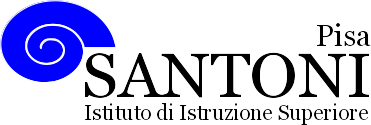 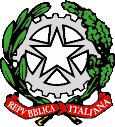 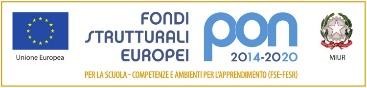 Pisalì 06 giugno 21Studentesse______________________________________________________	Il docente Graziella Soluriagraria agroalimentare agroindustria | chimica, materiali e biotecnologie | costruzioni, ambiente e territorio | sistema moda | servizi socio-sanitari| serviziperlasanitàel'assistenzasociale|corsooperatoredelbenessere|agenziaformativaRegioneToscanaIS0059–ISO9001agraria agroalimentare agroindustria | chimica, materiali e biotecnologie | costruzioni, ambiente e territorio | sistema moda | servizi socio-sanitari| serviziperlasanitàel'assistenzasociale|corsooperatoredelbenessere|agenziaformativaRegioneToscanaIS0059–ISO9001agraria agroalimentare agroindustria | chimica, materiali e biotecnologie | costruzioni, ambiente e territorio | sistema moda | servizi socio-sanitari| serviziperlasanitàel'assistenzasociale|corsooperatoredelbenessere|agenziaformativaRegioneToscanaIS0059–ISO9001www.e-santoni.edu.ite-mail:piis003007@istruzione.itPEC:piis003007@pec.istruzione.itNome e cognome del docenteGraziella SoluriNome e cognome del docenteGraziella SoluriNome e cognome del docenteGraziella SoluriDisciplinainsegnata Diritto  Disciplinainsegnata Diritto  Disciplinainsegnata Diritto  Libroditestoin usoLezioni di diritto ed economia  Ed. San MarcoLibroditestoin usoLezioni di diritto ed economia  Ed. San MarcoLibroditestoin usoLezioni di diritto ed economia  Ed. San MarcoClasse1SezioneOIndirizzodistudioOperatori del benessereDescrizione di conoscenze e abilità, suddivise in unità di apprendimento didattiche,evidenziando per ognuna quelle essenziali  U.D.1: Le norme giuridiche: i loro caratteri e la loro efficacia.Conoscenze:gli studenti conoscono la differenza tra norma giuridica e norma sociale, i caratteri essenziali della norma giuridica, il principio della irretroattività e territorialità della legge.Competenze: consapevolezza della necessità delle regole per vivere in una comunità e che ogni nostra azione comporta conseguenze nei confronti degli altri.Abilità:gli studenti comprendono la funzione essenziale del diritto, cioè, garantire la convivenza sociale, riescono ad individuare una norma giuridica,conoscono la differenza tra norma giuridica e norma sociale.U.D.2:Le fonti del diritto.Conoscenze:gli studenti conoscono il rapporto di gerarchia tra le fonti giuridiche, la differenza tra consuetudine e norma scritta e la differenza tra fonti di produzione e fonti di cognizioneCompetenze: conoscono i valori della carta Costituzionale quale fondamento di tutte le leggi.Abilità: gli studenti sono in grado di comprendere l’importanza della certezza del diritto e individuare il momento a partire dal quale le leggi diventano obbligatorie, comprendono la differenza tra norma in vigore e norma abrogata.U.D. 3: La Costituzione e il lavoroConoscenze: Gli studenti conoscono la struttura della Costituzione e la sua importanza per una società democratica.Competenze:gli studenti riconoscono i diritti garantiti dalla Costituzione a tutela della persona, della collettività e dell’ambiente.Abilità:gli studenti hanno la consapevolezza dei diritti riconosciuti alla persona U.D. 4: I bisogni economici e il sistema economicoConoscenze:gli alunni conoscono i caratteri dei   gli studenti sono in grado di individuare i bisogni economici, le tipologie dei bisogni, la differenza tra beni economici e non economici, la nozione di sistema economico.Competenze: gli studenti hanno la consapevolezza del loro ruolo di consumatori all’interno di un sistema economico.Abilità:gli studenti sono in grado di capire l’importanza del rapporto di interdipendenza tra i vari soggetti che operano all’interno di un sistema economicoDescrizione di conoscenze e abilità, suddivise in unità di apprendimento didattiche,evidenziando per ognuna quelle essenziali  U.D.1: Le norme giuridiche: i loro caratteri e la loro efficacia.Conoscenze:gli studenti conoscono la differenza tra norma giuridica e norma sociale, i caratteri essenziali della norma giuridica, il principio della irretroattività e territorialità della legge.Competenze: consapevolezza della necessità delle regole per vivere in una comunità e che ogni nostra azione comporta conseguenze nei confronti degli altri.Abilità:gli studenti comprendono la funzione essenziale del diritto, cioè, garantire la convivenza sociale, riescono ad individuare una norma giuridica,conoscono la differenza tra norma giuridica e norma sociale.U.D.2:Le fonti del diritto.Conoscenze:gli studenti conoscono il rapporto di gerarchia tra le fonti giuridiche, la differenza tra consuetudine e norma scritta e la differenza tra fonti di produzione e fonti di cognizioneCompetenze: conoscono i valori della carta Costituzionale quale fondamento di tutte le leggi.Abilità: gli studenti sono in grado di comprendere l’importanza della certezza del diritto e individuare il momento a partire dal quale le leggi diventano obbligatorie, comprendono la differenza tra norma in vigore e norma abrogata.U.D. 3: La Costituzione e il lavoroConoscenze: Gli studenti conoscono la struttura della Costituzione e la sua importanza per una società democratica.Competenze:gli studenti riconoscono i diritti garantiti dalla Costituzione a tutela della persona, della collettività e dell’ambiente.Abilità:gli studenti hanno la consapevolezza dei diritti riconosciuti alla persona U.D. 4: I bisogni economici e il sistema economicoConoscenze:gli alunni conoscono i caratteri dei   gli studenti sono in grado di individuare i bisogni economici, le tipologie dei bisogni, la differenza tra beni economici e non economici, la nozione di sistema economico.Competenze: gli studenti hanno la consapevolezza del loro ruolo di consumatori all’interno di un sistema economico.Abilità:gli studenti sono in grado di capire l’importanza del rapporto di interdipendenza tra i vari soggetti che operano all’interno di un sistema economicoDescrizione di conoscenze e abilità, suddivise in unità di apprendimento didattiche,evidenziando per ognuna quelle essenziali  U.D.1: Le norme giuridiche: i loro caratteri e la loro efficacia.Conoscenze:gli studenti conoscono la differenza tra norma giuridica e norma sociale, i caratteri essenziali della norma giuridica, il principio della irretroattività e territorialità della legge.Competenze: consapevolezza della necessità delle regole per vivere in una comunità e che ogni nostra azione comporta conseguenze nei confronti degli altri.Abilità:gli studenti comprendono la funzione essenziale del diritto, cioè, garantire la convivenza sociale, riescono ad individuare una norma giuridica,conoscono la differenza tra norma giuridica e norma sociale.U.D.2:Le fonti del diritto.Conoscenze:gli studenti conoscono il rapporto di gerarchia tra le fonti giuridiche, la differenza tra consuetudine e norma scritta e la differenza tra fonti di produzione e fonti di cognizioneCompetenze: conoscono i valori della carta Costituzionale quale fondamento di tutte le leggi.Abilità: gli studenti sono in grado di comprendere l’importanza della certezza del diritto e individuare il momento a partire dal quale le leggi diventano obbligatorie, comprendono la differenza tra norma in vigore e norma abrogata.U.D. 3: La Costituzione e il lavoroConoscenze: Gli studenti conoscono la struttura della Costituzione e la sua importanza per una società democratica.Competenze:gli studenti riconoscono i diritti garantiti dalla Costituzione a tutela della persona, della collettività e dell’ambiente.Abilità:gli studenti hanno la consapevolezza dei diritti riconosciuti alla persona U.D. 4: I bisogni economici e il sistema economicoConoscenze:gli alunni conoscono i caratteri dei   gli studenti sono in grado di individuare i bisogni economici, le tipologie dei bisogni, la differenza tra beni economici e non economici, la nozione di sistema economico.Competenze: gli studenti hanno la consapevolezza del loro ruolo di consumatori all’interno di un sistema economico.Abilità:gli studenti sono in grado di capire l’importanza del rapporto di interdipendenza tra i vari soggetti che operano all’interno di un sistema economico